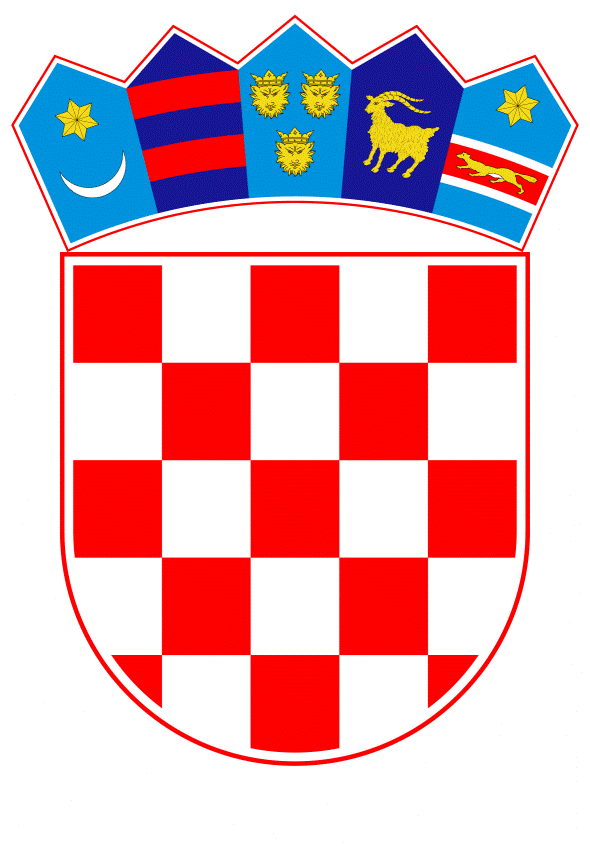 VLADA REPUBLIKE HRVATSKEZagreb, 13. travnja 2023.______________________________________________________________________________________________________________________________________________________________________________________________________________________________PRIJEDLOGNa temelju članka 37. stavka 5., a u vezi s člankom 45. stavkom 1. i stavkom 3. podstavkom 3. Zakona o upravljanju državnom imovinom (Narodne novine, broj 52/18), Vlada Republike Hrvatske je na sjednici održanoj _______ 2023. donijelaO D L U K Uo darovanju nekretnina u k.o. Metković Gradu Metkoviću, u naravi zgrada „Doma kulture u Metkoviću“I.Republika Hrvatska, kao vlasnik, daruje Gradu Metkoviću nekretnine označene kao zk.č.br. 9/2, Stjepana Radića, DVORIŠTE, površine 633 m2, zk.č.br. 8157, ZGRADA (OPĆE), S. RADIĆA 1, površine 821 m2, obje upisane u zk.ul.br. 915, zk.č.br. 8155, ZGRADA (OPĆE) METKOVIĆ, S. RADIĆA 1, površine 530 m2 i zk.č.br. 8156, DVORIŠTE, površine 3 m2, obje upisane u zk.ul.br. 6535, sve upisane u k.o. Metković, kod Zemljišnoknjižnog odjela Metković, Općinskog suda u Metkoviću, ukupne površine 1.987 m2, koje odgovaraju dijelu nekretnine koja u katastru zemljišta nosi oznaku k.č.br. 6718, k.o. Metković, na kojima se nalazi izgrađena zgrada „Doma kulture u Metkoviću“, dok se u dijelu iste zgrade nalaze smješteni gradski uredi Grada Metkovića, u svrhu obavljanja kulturnih i društvenih djelatnosti s područja Grada Metkovića.II.Tržišna vrijednost nekretnina iz točke I. ove Odluke iznosi 1.859.570,44 eura, prema procjembenom elaboratu Broj: 06/MPUGDI/2021 od 11. svibnja 2021. godine, izrađenom po stalnoj sudskoj vještakinji za graditeljstvo i procjenu nekretnina Nedjeljki Čengija, dipl. inž. građ., iz trgovačkog društva IvNe građevina d.o.o., Lastovska 2A, Zagreb, revidiranom od strane Službe za tehničke poslove Ministarstva prostornoga uređenja, graditeljstva i državne imovine očitovanjem od dana 21. ožujka 2023. godine, KLASA: 940-01/21-03/134, URBROJ: 531-09-2-4/2-23-11.Trošak procjene nekretnina iz točke I. ove Odluke, u ukupnom iznosu od 743,25 eura  snosi Grad Metković.III.Nekretnine iz točke I. ove Odluke daruju se Gradu Metkoviću pod uvjetom da se isti u svojstvu vjerovnika odrekne svih potraživanja prema Republici Hrvatskoj kao dužniku, koja će se utvrditi na dan potpisivanja ugovora o darovanju prema ovoj Odluci, kao i eventualno kasnije pronađenih potraživanja prema Republici Hrvatskoj koja su nastala do dana potpisivanja Ugovora o darovanju, sve do visine vrijednosti darovanih nekretnina.IV.Grad Metković se obvezuje preuzeti sve obveze koje bi eventualno proizašle iz potraživanja i prava trećih osoba na nekretninama iz točke I. ove Odluke.V. Nekretnine iz točke I. ove Odluke su već privedene namjeni, odnosno na istima se nalazi izgrađena zgrada „Doma kulture u Metkoviću“, a u dijelu iste zgrade nalaze se smješteni gradski uredi Grada Metkovića.VI.S Gradom Metkovićem sklopit će se Ugovor o darovanju nekretnina iz točke I. ove Odluke, nakon što Grad Metković donese Odluku o darovanju nekretnine u svom vlasništvu Republici Hrvatskoj, označene kao zk.č.br. 492/3, LASTVA, površine 1.320 m2, DVORIŠTE, površine 738 m2, ZGRADA, površine 582 m2, ukupne površine 1320 m2, upisanu u zk.ul.br. 1062, u k.o. Vid, kod Zemljišnoknjižnog odjela Metković, Općinskog suda u Metkoviću, u kojoj svoju djelatnost obavlja Arheološki muzej Narona, osnivač kojeg je Republika Hrvatska.U Ugovor o darovanju unijet će se raskidna klauzula ukoliko se promijeni namjena darovanih nekretnina utvrđena u točki I. ove Odluke, ukoliko se darovane nekretnine otuđe i opterete bez suglasnosti Ministarstva prostornoga uređenja, graditeljstva i državne imovine te ukoliko se darovana nekretnina ošteti namjernim ponašanjem Grada Metkovića ili postupanjem s krajnjom nepažnjom.U svim navedenim slučajevima iz stavka 2. ove točke darovane nekretnine postaju vlasništvo Republike Hrvatske ili će Grad Metković isplatiti Republici Hrvatskoj naknadu za te nekretnine u visini njihove tržišne vrijednosti u vrijeme raskida Ugovora o darovanju.Zabrana otuđenja i opterećenja darovanih nekretnina bez suglasnosti iz stavka 2. ove točke upisat će se u zemljišnu knjigu.VII.Za provođenje ove Odluke zadužuje se Ministarstvo prostornoga uređenja, graditeljstva i državne imovine, a Ugovor o darovanju u ime Republike Hrvatske potpisat će ministar prostornoga uređenja, graditeljstva i državne imovine.VIII.Ova Odluka stupa na snagu danom donošenja.KLASA:URBROJ:Zagreb,PREDSJEDNIKmr. sc. Andrej PlenkovićObrazloženjeGrad Metković podnio je Ministarstvu prostornoga uređenja, graditeljstva i državne imovine zahtjev za darovanje nekretnina označenih kao zk.č.br. 9/2, Stjepana Radića, DVORIŠTE, površine 633 m2, zk.č.br. 8157, ZGRADA (OPĆE), S. RADIĆA 1, površine 821 m2, obje upisane u zk.ul.br. 915, zk.č.br. 8155, ZGRADA (OPĆE) METKOVIĆ, S. RADIĆA 1, površine 530 m2 i zk.č.br. 8156, DVORIŠTE, površine 3 m2, obje upisane u zk.ul.br. 6535, sve upisane u k.o. Metković, kod Zemljišnoknjižnog odjela Metković, Općinskog suda u Metkoviću, ukupne površine 1.987 m2, koje odgovaraju dijelu nekretnine koja u katastru zemljišta nosi oznaku k.č.br. 6718, k.o. Metković, na kojima se nalazi izgrađena zgrada „Doma kulture u Metkoviću“, dok se u dijelu iste zgrade nalaze smješteni gradski uredi Grada Metkovića, u svrhu obavljanja kulturnih i društvenih djelatnosti s područja Grada Metkovića.Tržišna vrijednost nekretnina iz točke I. Odluke iznosi 1.859.570,44 eura, prema procjembenom elaboratu Broj: 06/MPUGDI/2021 od 11. svibnja 2021. godine, izrađenom po stalnoj sudskoj vještakinji za graditeljstvo i procjenu nekretnina Nedjeljki Čengija, dipl. inž. građ., iz trgovačkog društva IvNe građevina d.o.o., Lastovska 2A, Zagreb, revidiranom od strane Službe za tehničke poslove Ministarstva prostornoga uređenja, graditeljstva i državne imovine očitovanjem od dana 21. ožujka 2023. godine, KLASA: 940-01/21-03/134, URBROJ: 531-09-2-4/2-23-11.Trošak procjene nekretnina iz točke I. Odluke, u ukupnom iznosu od 743,25 eura snosi Grad Metković.Nekretnine iz točke I. Odluke daruju se Gradu Metkoviću pod uvjetom da se isti u svojstvu vjerovnika odrekne svih potraživanja prema Republici Hrvatskoj kao dužniku, koja će se utvrditi na dan potpisivanja ugovora o darovanju prema Odluci, kao i eventualno kasnije pronađenih potraživanja prema Republici Hrvatskoj koja su nastala do dana potpisivanja ugovora o darovanju, sve do visine vrijednosti darovanih nekretnina.Grad Metković se obvezuje preuzeti sve obveze koje bi eventualno proizašle iz potraživanja i prava trećih osoba na nekretninama iz točke I. Odluke.Nekretnine iz točke I. Odluke su već privedene namjeni, odnosno na istima se nalazi izgrađena zgrada „Doma kulture u Metkoviću“ u kojoj se obavljaju kulturne i društvene djelatnosti s područja Grada Metkovića, a u dijelu iste zgrade nalaze se smješteni gradski uredi Grada Metkovića.S Gradom Metkovićem sklopit će se ugovor o darovanju nekretnina iz točke I. Odluke, nakon što Grad Metković donese Odluku o darovanju nekretnine u svom vlasništvu Republici Hrvatskoj, označene kao zk.č.br. 492/3, LASTVA, površine 1.320 m2, DVORIŠTE, površine 738 m2, ZGRADA, površine 582 m2, ukupne površine 1320 m2, upisanu u zk.ul.br. 1062, u k.o. Vid, kod Zemljišnoknjižnog odjela Metković, Općinskog suda u Metkoviću, u kojoj svoju djelatnost obavlja Arheološki muzej Narona, osnivač kojeg je Republika Hrvatska.U Ugovor o darovanju unijet će se raskidna klauzula ukoliko se promijeni namjena darovanih nekretnina utvrđena u točki I. Odluke, ukoliko se darovane nekretnine otuđe i opterete bez suglasnosti Ministarstva prostornoga uređenja, graditeljstva i državne imovine te ukoliko se darovane nekretnine oštete namjernim ponašanjem Grada Metkovića ili postupanjem s krajnjom nepažnjom.U svim navedenim slučajevima darovane nekretnine postaju vlasništvo Republike Hrvatske ili će Grad Metković isplatiti Republici Hrvatskoj naknadu za te nekretnine u visini njihove tržišne vrijednosti u vrijeme raskida Ugovora o darovanju.Zabrana otuđenja i opterećenja darovanih nekretnina bez suglasnosti Ministarstva prostornoga uređenja, graditeljstva i državne imovine upisat će se u zemljišnu knjigu.Za provođenje Odluke zadužuje se Ministarstvo prostornoga uređenja, graditeljstva i državne imovine.Predlagatelj:Ministarstvo prostornoga uređenja, graditeljstva i državne imovinePredmet:Prijedlog odluke o darovanju nekretnina u k.o. Metković Gradu Metkoviću, u naravi zgrada „Doma kulture u Metkoviću“